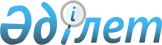 О внесении изменений в постановление от 5 марта 2012 года № 51 "О некоторых вопросах субсидирования семеноводства на 2012 год"
					
			Утративший силу
			
			
		
					Постановление Восточно-Казахстанского областного акимата от 20 августа 2012 года N 189. Зарегистрировано Департаментом юстиции Восточно-Казахстанской области 21 сентября 2012 года за N 2651. Прекращено действие по истечении срока, на который постановление было принято (письмо аппарата акима ВКО от 27 марта 2013 года № 6/5168)

      Сноска. Прекращено действие по истечении срока, на который постановление было принято (письмо аппарата акима ВКО от 27.03.2013 № 6/5168).      Примечание РЦПИ.

      В тексте сохранена авторская орфография и пунктуация.

      В соответствии с подпунктом 12-1) пункта 2 статьи 7 Закона Республики Казахстан от 8 июля 2005 года «О государственном регулировании развития агропромышленного комплекса и сельских территорий», подпунктом 5) пункта 1 статьи 27 Закона Республики Казахстан от 23 января 2001 года «О местном государственном управлении и самоуправлении в Республике Казахстан», статьей 6-1 Закона Республики Казахстан от 8 февраля 2003 года «О семеноводстве», в целях реализации постановления Правительства Республики Казахстан от 14 мая 2007 года № 381 «Об утверждении Правил адресного субсидирования из местных бюджетов на развитие семеноводства», Восточно-Казахстанский областной акимат ПОСТАНОВЛЯЕТ:



      1. Внести в постановление Восточно-Казахстанского областного акимата «О некоторых вопросах субсидирования семеноводства на 2012 год» от 5 марта 2012 года № 51 (зарегистрированное в Реестре государственной регистрации нормативных правовых актов за номером 2569, опубликованное в газетах «Дидар» 16 марта 2012 года № 30 (16659), «Рудный Алтай» 17 марта 2012 года № 31 (19171) следующие изменения:



      приложения 2, 3 к указанному постановлению изложить в новой редакции согласно приложениям 1, 2 к настоящему постановлению.



      2. Настоящее постановление вводится в действие по истечении десяти календарных дней после дня его первого официального опубликования.

       Аким области                               Б. Сапарбаев

Приложение 1

к постановлению

Восточно-Казахстанского

областного акимата

от 20 августа 2012 года

№ 189Приложение 2

к постановлению

Восточно-Казахстанского

областного акимата

от 5 марта 2011 года № 51 Объемы

субсидий по городам и районам на реализованные семена

семеноводческими хозяйствами на 2012 год

Приложение 2

к постановлению

Восточно-Казахстанского

областного акимата

от 20 августа 2012 года

№ 189Приложение 3

к постановлению

Восточно-Казахстанского

областного акимата

от 5 марта 2011 года № 51 Размеры

субсидий на 1 тонну реализованных семян первой, второй и

третьей репродукций по видам сельскохозяйственных культур

на 2012 год
					© 2012. РГП на ПХВ «Институт законодательства и правовой информации Республики Казахстан» Министерства юстиции Республики Казахстан
				№

п/пНаименование

городов, районовКоличество

семеноводческих

хозяйствОбъемы

субсидий,

тысяч тенге1Семей1122932Бородулихинский413307,53Глубоковский13616,14Уланский422662,45Урджарский116246Шемонаихинский1960по областипо области1254463№

п/пНаименование

сельскохозяйственных

культурРазмеры

субсидий на 1 тонну

реализованных семян первой,

второй и третьей репродукций

сельскохозяйственных культур,

тенгеРазмеры

субсидий на 1 тонну

реализованных семян первой,

второй и третьей репродукций

сельскохозяйственных культур,

тенгеРазмеры

субсидий на 1 тонну

реализованных семян первой,

второй и третьей репродукций

сельскохозяйственных культур,

тенге№

п/пНаименование

сельскохозяйственных

культурIIIIII1Озимая рожь1800017000160002Озимая пшеница1800017000160003Яровая пшеница1800017000160004Ячмень1400012800120005Овес1400012800120006Гречиха2000019000180007Горох1920018000168008Подсолнечник8000070000600009Картофель38000360002800010Многолетняя трава150000148000140000